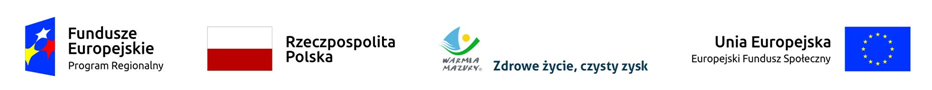 Załącznik nr 2........................................................                                                                                    oznaczenie WykonawcyWykaz osób skierowanych przez WykonawcĘ do realizacji zamÓwienia Dotyczy: postępowania o udzielenie zamówienia publicznego, którego przedmiotem jest:                               Wykonanie usługi eksperckiej w zakresie przygotowania raportu -  charakterystyki stosowanych obecnie w Polsce metod/nurtów edukacji alternatywnej  wraz z rekomendacją do wdrożenia 3 metod/nurtów edukacji alternatywnej w publicznych szkołach podstawowych województwa warmińsko-mazurskiego. Wymagane jest wypełnienie każdego wiersza wykazu.Wykaz służy wykazaniu spełniania warunku udziału w postępowaniu. Lp.Imię i NazwiskoKwalifikacje zawodowe, doświadczenie, wykształcenie, zakres wykonywanych czynnościPodstawa dysponowania (np. umowa o prace, 
umowa zlecenie itp.)12341Oświadczam, że wskazana osoba - skierowana               przez Wykonawcę do realizacji zamówienia jako ekspert – posiada doświadczenie w opracowaniu jako autor lub współautor minimum jednej publikacji z zakresu tematyki metod edukacji alternatywnej